MOHAN KUMAR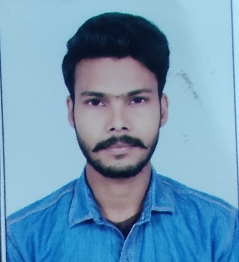 Mailing AddressVILL :-MOBARAKPUR, P.O:-CHANPUR,             Gmail :- mrmohankumar0007@gmail.com	P.S:-SISWAN, DIST:- SIWAN , (Bihar)  841203                      Mob:- 9661241443 ObjectiveWant to in competitive and challenging environment to contribute best of my ability and knowledge towards growth and development of progressive company.Education DetailsMatriculation from BSEB, Patna. (2017)Intermediate from BSEB, Patna. (2019)Computer knowledgeTally, Ms Word, Ms Excel, Power Point,  Adobe PageMaker,  Adobe Photoshop,Video editing, Internet,  etc…Other courseADCA in Computer.KYP in Computer.Courier delivery executive (DDU-GKY)Mobile Handset Repair Engineer Level-II- English (RPL)PersonalityHonest and SincereOptimistic and try to create maximum  Personal Profile            Name                   :         MOHAN KUMAR	            Father’s name    :         SRI RAMJULM CHAUHAN            Mother’s name  :         BINDA DEVI            Date of Birth       :         12/05/2001            Gender                 :         Male            Marital Status    :         Unmarried            Nationality         :          Indian            Religion               :         Hindu            Language            :         Hindi, English            Hobbies               :         Play cricket, Mount Climb, Swimming, and Internet Browsing Declaration:      I hereby declare that the above mentioned information is correct up to my knowledge  and      I bear the responsibility for the correctness of the above mentioned particulars.Place:                                                                                                  (MOHAN KUMAR )Date:                                                                                                                    Signature